Дистанционное обучение по дополнительнойобщеобразовательной программе «Радуга»Группа 1,2,3,4 (возраст 8-9 лет) ПФДОЗанятие по ИЗО на тему:«Выполнение натюрморта акварелью с натуры. Рисование овощей» Цель занятия: Самостоятельное выполнение натюрморта акварелью с натуры.Задачи:1. Упражнять навыки поэтапного ведения работы над рисунком.2. Закреплять знания о композиции в рисунке.3. Знакомить учащихся со способами визирования.Оборудование для учащихся:бумага (А3) ,карандашхудожественная акварельластик.Перед выполнением работы, необходимо самостоятельно составить натюрморт состоящий из овощей или фруктов.     Этапы ведения работы над натюрмортом:Выполнить набросок простым карандашом. Линии должны быть едва заметными.Перейти к работе с акварельными красками. Сначала следует выбрать 1 предмет и провести по нему влажной кистью. Можно начать, например, с огурца. На его поверхность следует нанести светло-зеленую краску. Пока она остается влажной, можно затемнить ее.Раскрасить 2-й объект, например, морковь. При этом действовать нужно по тому же принципу, что и с огурцом. Изображать фигуру следует постепенно, начиная светлыми тонами и заканчивая темными.Раскрасить баклажан, используя оттенки фиолетового тона.Возвратиться к огурцу и создать темный оттенок, благодаря которому овощ станет реалистичным.Аналогичным методом передать черты 2-х других овощей.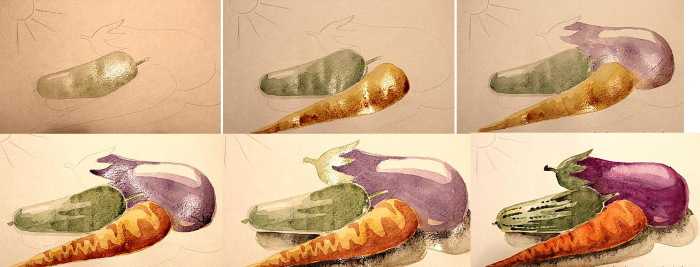 Чтобы при рассматривании рисунка не создавалось впечатление, будто объекты висят в воздухе, добавить тени на горизонтальной поверхности. Самые темные участки будут под овощами и возле них. На этом же этапе следует добавить баклажану зеленую верхушку, представленную листиками.Добавить натуральные цвета. Для этого на морковь нанести насыщенную оранжевую краску. На огурце нужно сделать темно-зеленые бороздки, а сторона баклажана, на которую не падает свет, должна быть более темной.Дождаться полного высыхания работы и рисунок будет готов.